Business Feasibility Worksheets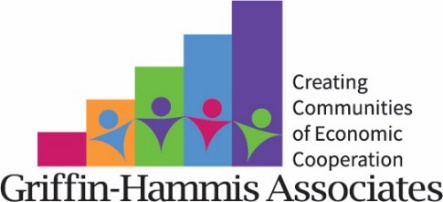 .Directions:This worksheet is designed to help you collect and review information pertinent to the business concept being considered. Not all questions will apply to all businesses. It is a guide to help you think through various aspects of the businesses to determine if the business concept could be feasible and if you should move forward with a business plan.During the business feasibility phase, it is important that you get out and talk to owners of similar businesses! This is the most effective and efficient way to gather information – learning from experts in the field. Business owners can provide rich information on everything from costs to suppliers to unmet needs in the industry. Prepare questions before you go that will help you gather information on customers, competition, capabilities, and financial consideration.If you feel like other business owners would see you as a threat, just contact owner of similar businesses far enough away that you won’t feel like competition. And remember, competitors could potentially be collaborators! Think creatively as you explore options with other business owners.Step 1: Industry Considerations1.	Describe the product/service:Describe the products/services (What is it? Where will it be sold?). What features of the product or service could be added at a later date to improve or expand the business?Describe how the product/service will be produced or how the service will be delivered. Include a description of the specific tasks required and identify which tasks the consumer will do independently and which tasks will require support.Identify licenses, permits, certifications, bonding or other requirements operate the business. Description of suppliers2. 	Describe the customers:Who are they? (See Market Positioning Worksheet on the next page). Identify whether the business will sell to individual customers, to business customers or both. Include a description of all potential customer bases along with relevant demographic information (age range, gender, income level, etc.)What customer need is product/service meeting?How any potential customers in service area? Are they the same or different people than those going to competitor?Market Positioning WorksheetAdapted from Griffin, C., Hammis, D., Katz, M., Sperry, C., Flaherty, M., Shelley, R., Snizek, B., & Maxson, N. (2001). Making the road by taking it: Team and individual exercises for self-employment training (pp. 37-41). Missoula, MT: The Rural Institute; adapted by permission.3.	Describe the competition:Who are the business’s main competitors? How many competitors are there in the service area?What are their strengths and weaknesses?How is Prospective Business Owner’s (PBO) product/service different from competition? What makes the PBO’s product or services better than that of the competition?How much of the target market is served by competitor? What portion of market remains open?4.	Describe the business capabilities:How much time can the PBO devote to the business?How much product/service could reasonably be produced each week/month/year?5.	Describe financial considerations:Cost to produce product/servicePrice of product/serviceIndustry standards for Cost of Goods Sold (COGS), fixed expenses, break-even point and net profitPBO’s projected Cost of Goods Sold (COGS), fixed expenses, break- even point and net profitSales projectionsCritical factors to reach sale projectionsPotential financial resources for supporting business start-upStep 2: Test Market the Business IdeaThere are various ways to test market, and which strategy(ies) you choose will depend on your business concept. The goal is to obtain feedback from potential customers that will solidify the feasibility of the business. While the best way is to “sell a few”, this may not be practical if expensive equipment must be purchased prior to production. Use the strategy(ies) that seem relevant given your particular business idea.1.	Sell a few and describe:Number of units to be sold in test marketNumber of units actually soldDescription of how test market was runDescription of customers who purchased product/serviceCustomer feedback regarding product/serviceSummary of findings2.	Telephone Survey:Number of potential customers contactedDescription of customers contactedQuestions askedResponse to questionsSummary of findings3.	Advertise and Analyze:Number of potential customers given advertisementDescription of customers contactedNumber of responses to advertisementStep 3: Prospective Business Owner Considerations1.	Does this business idea match dreams/goals of Prospective Business Owner?2.	Is Prospective Business Owner really interested in owning this business?3.	Does the time involved match what the Prospective Business Owner can invest in operating the business?4.	What tasks are necessary to produce product/service?5.	Does the Prospective Business Owner have, or can they acquire, skills to perform the production and management parts of the business they wish to perform?6.	Does the Prospective Business Owner have, or can they afford, the necessary business and personal supports?7.	How much money can Prospective Business Owner access/invest?8.	How will this business affect the PBO’s familyBusiness Feasibility and Business Plan Research Ideas:Similar Businesses (visit, contact, observe)Trade Associations (Encyclopedia of Association—135,000 associations)Trade JournalsIndustry Standardshttp://www.bizstats.comLibrary reference desk, books of industry standard reportsTrade Associations, often for a feeRelated Websites (individuals in field start up a site to disseminate information)Secretary of State, State Department of Revenue, IRS, County/City Business Departments (tax, permit and licensing info)Small Business Development Centerhttp://www.sbdcnet.org (various links to demographic, industry information and trade associations)Local offices (counselor and library of materials)U.S. Economic Census https://www.census.gov/programs-surveys/economic-census.html (NAISC search engine and business reports)U.S. County Business Patterns https://www.census.gov/programs-surveys/cbp.html (NAISC data by area)U.S. Census https://www.census.gov/(demographic information)Local Chamber of Commerce and Economic Development Department (local economic initiatives)Yellow Pages (listing of similar businesses)www.entrepreneur.com (articles on business trends and operations)www.inc.com (articles on business trends and operations)Service Corps of Retired Executives http://www.score.org (free small business counseling)MyEntre.net http://www.myentre.net (Iowa small business resources)Customer Demographics or IdentifiersPrimary CustomerSecondary Customer(s)Location of customers (e.g., city, county, particular part of town, cyberspace)Male or female?Income Level (e.g., low, middle, high)Educational LevelCareer Type (“white collar”, “blue collar”)Other:     Other:     Other:     Other:     Other:     Do potential customers know that they have a need for this product/serviceDo potential customers need your product/service but not know it?Marketing for Business to Business (B2B) CompaniesMarketing for Business to Business (B2B) CompaniesMarketing for Business to Business (B2B) CompaniesType of Business to SupplySpecific Businesses to SupplySize of Business RevenueNumber of EmployeesLocation(s)Other Descriptors     